Publicado en España el 26/02/2024 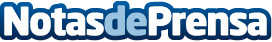 Estudios clínicos respaldan la eficacia de la depilación con luz pulsadaLa depilación con luz pulsada ha sido validada por la ciencia. SmoothSkin presenta una serie de estudios clínicos que confirman de manera contundente la eficacia de este método en la eliminación del vello no deseado. Los resultados de estos estudios también destacan su seguridad y conveniencia como alternativa a otros métodos de depilación tradicionales. Estas conclusiones refuerzan la confianza en esta tecnología como una solución efectiva y duradera para aquellos que buscan una piel suave y sin velloDatos de contacto:Arturo González MaisoResponsable de Marketing671 123 102Nota de prensa publicada en: https://www.notasdeprensa.es/estudios-clinicos-respaldan-la-eficacia-de-la_1 Categorias: Nacional Medicina Belleza Bienestar http://www.notasdeprensa.es